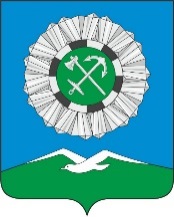 Российская ФедерацияИркутская областьСлюдянский районСЛЮДЯНСКОЕ МУНИЦИПАЛЬНОЕ ОБРАЗОВАНИЕГОРОДСКАЯ ДУМАРЕШЕНИЕ  г. Слюдянкаот   30.05.2019г.   №45 IV-ГДО согласовании перечня передаваемого имущества из муниципальной собственности муниципального образования Слюдянский район в собственность Слюдянского муниципального образования          В целях более эффективного управления муниципальной собственностью Слюдянского муниципального образования и пополнения доходной части городского бюджета, руководствуясь Федеральным законом от 06.10.2003г. № 131-ФЗ "Об общих принципах организации местного самоуправления в Российской Федерации", Федеральным законом от 21.12.2001г. № 178-ФЗ "О приватизации государственного и муниципального имущества", руководствуясь ст. 10, 33, 37 Устава Слюдянского муниципального образования  зарегистрированного Главным управлением Министерства юстиции Российской Федерации по Сибирскому Федеральному округу с изменениями и дополнениями от   9 ноября 2018 года №RU385181042018003ГОРОДСКАЯ ДУМА РЕШИЛА:           1. Согласовать перечень передаваемого имущества из муниципальной собственности муниципального образования Слюдянский район в собственность Слюдянского муниципального образования, согласно приложению.  (Приложение №1).2. Опубликовать настоящее решение в газете «Байкал новости» или в приложении к данному периодическому изданию, а также на официальном сайте Слюдянского муниципального образования сети «Интернет».Глава Слюдянского          муниципального образования                                                                              В.Н. СендзякПредседатель Думы Слюдянскогомуниципального образования                                                                            А.В. ТимофеевПриложение № 1к решению Думы Слюдянскогомуниципального образованияот 30.05.2019г. № 45 IV-ГДПеречень передаваемого имущества из муниципальной собственности муниципального образования Слюдянский район в собственность Слюдянского муниципального образованияНедвижимое имущество№ п/пНаименование АдресКадастровый (или условный номер) 1Тепловые сети, назначение: нежилое, протяженность 136мРоссийская Федерация,  Иркутская область, Слюдянский район, г. Слюдянка,  ул. Ленина, 90 38:25:010120:6242Водопроводные сети, назначение: нежилое, протяженность 123мРоссийская Федерация,  Иркутская область, Слюдянский район, г. Слюдянка,  ул. Ленина, 90 38:25:010120:625